    國際獅子會300A2區2019～2020年度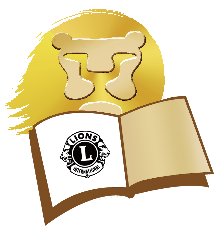 全球同步舉辦行動之旅～步行馬拉松※一、請以會為單位於2月17日前報名二、T恤尺寸：S、M、L、XL、2L、3L三、國中以下參與者免填報名表，亦不另發給T恤獅友報名表非獅友報名表填報參加者-所屬 台北市               獅子會姓  名T恤尺寸姓  名T恤尺寸姓  名T恤尺寸姓  名T恤尺寸姓  名T恤尺寸姓  名T恤尺寸